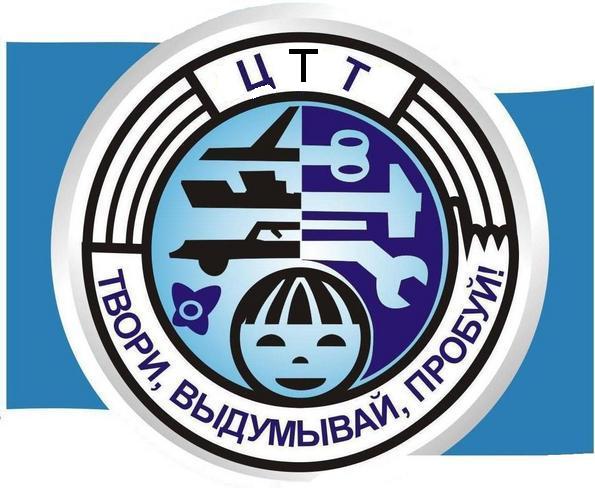 Орган издания МКУ ДО   «Центр  Технического Творчества»г. Хасавюрт10.11.2018 г. – 10.12.2018 г.      В  объединении  «Умелые  ручки»  учащиеся  вместе  с  педагогом  ДО  Сулеймановой  Д. К.  занимались  декором  часов.   Оформляли  часы  в  осенней  тематике. 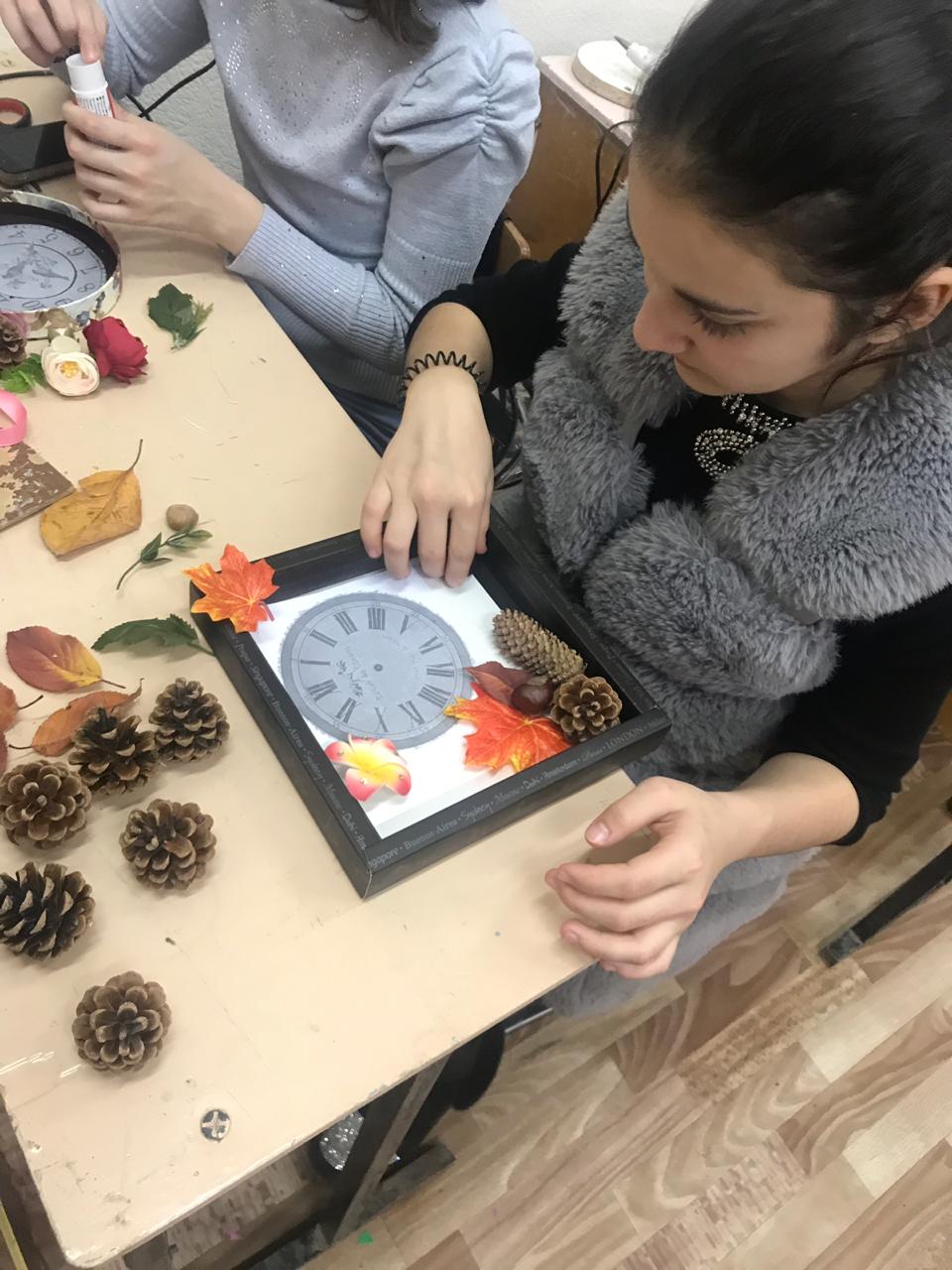 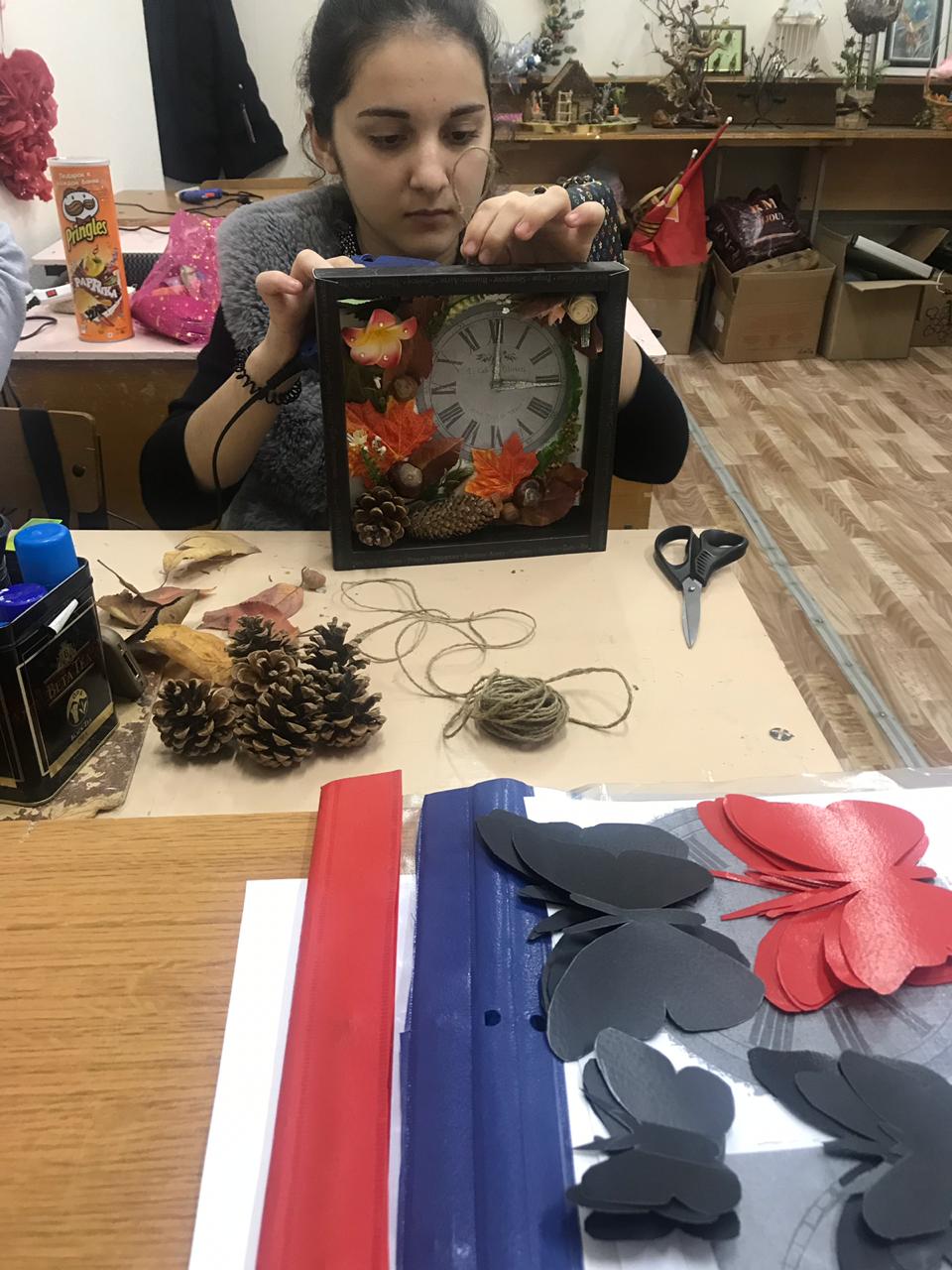 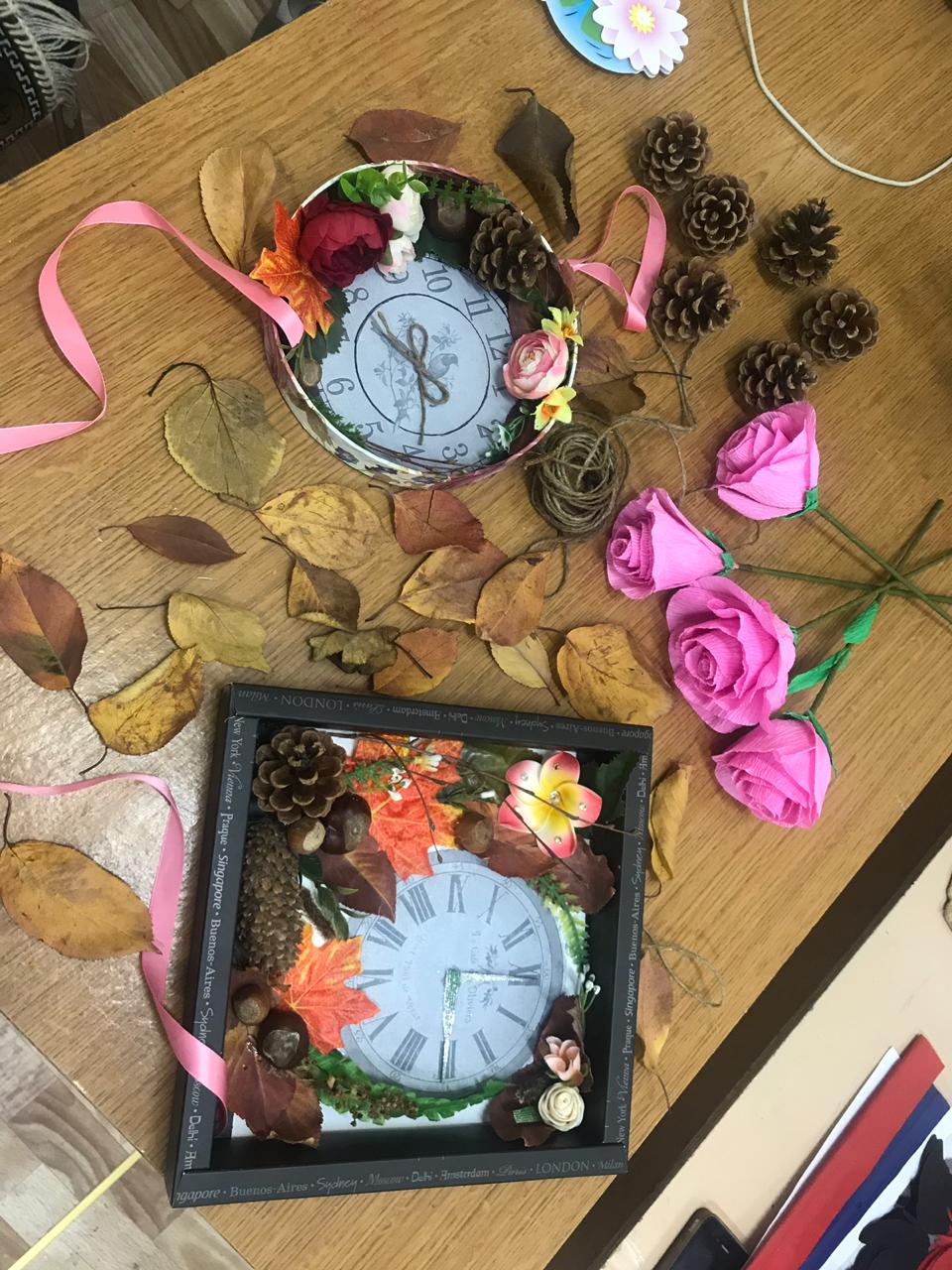 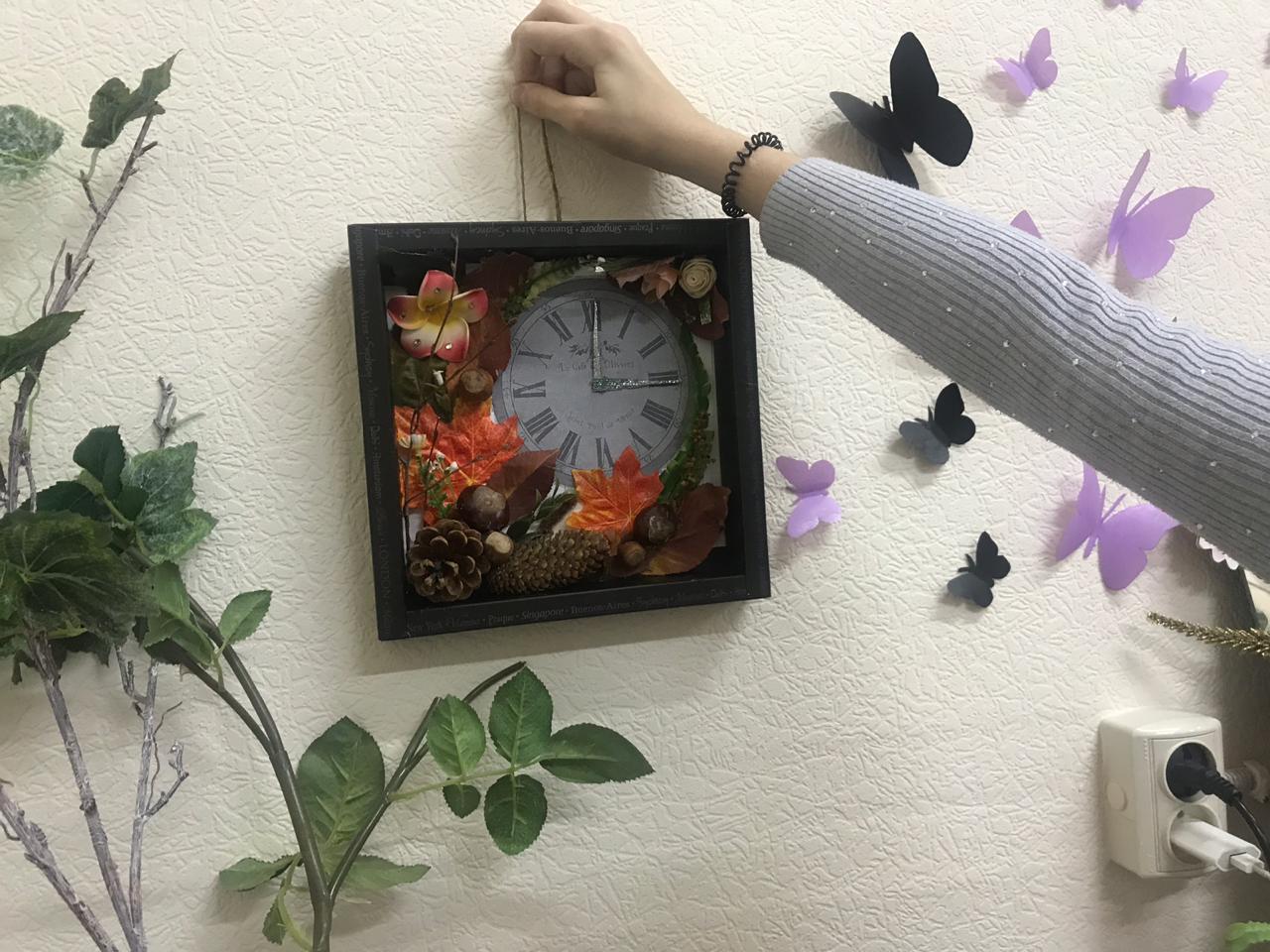           В  преддверии  праздника  «День  Матери»  в  объединениях  «Дизайнер»  и  «Умелые  ручки»  учащиеся  готовили  подарки  для  своих  мам.   День  матери – это  самый  нежный  и  трогательный  праздник  для  каждого  человека.  А  самый  лучший  подарок – это подарок,  изготовленный  собственными  руками.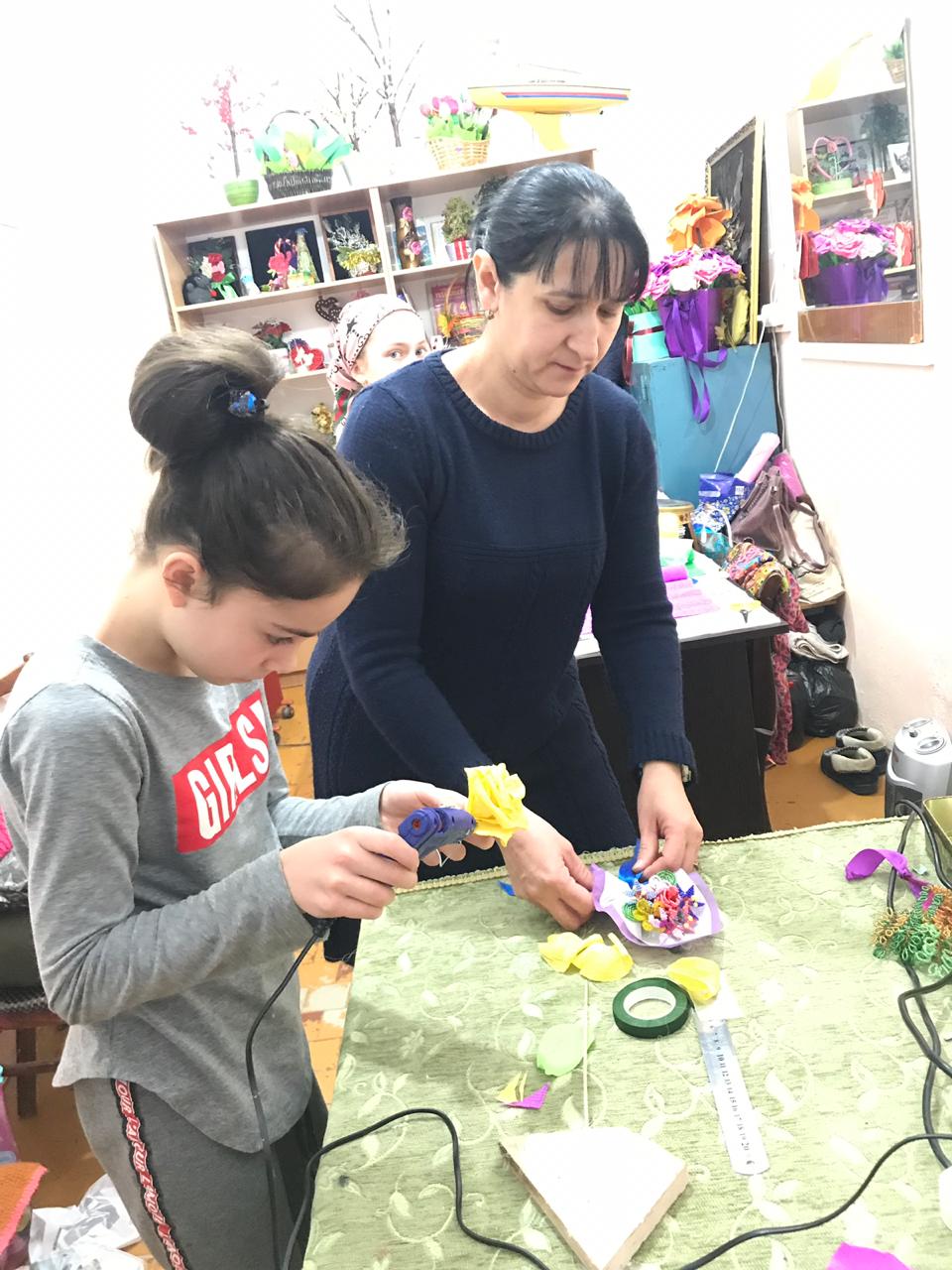 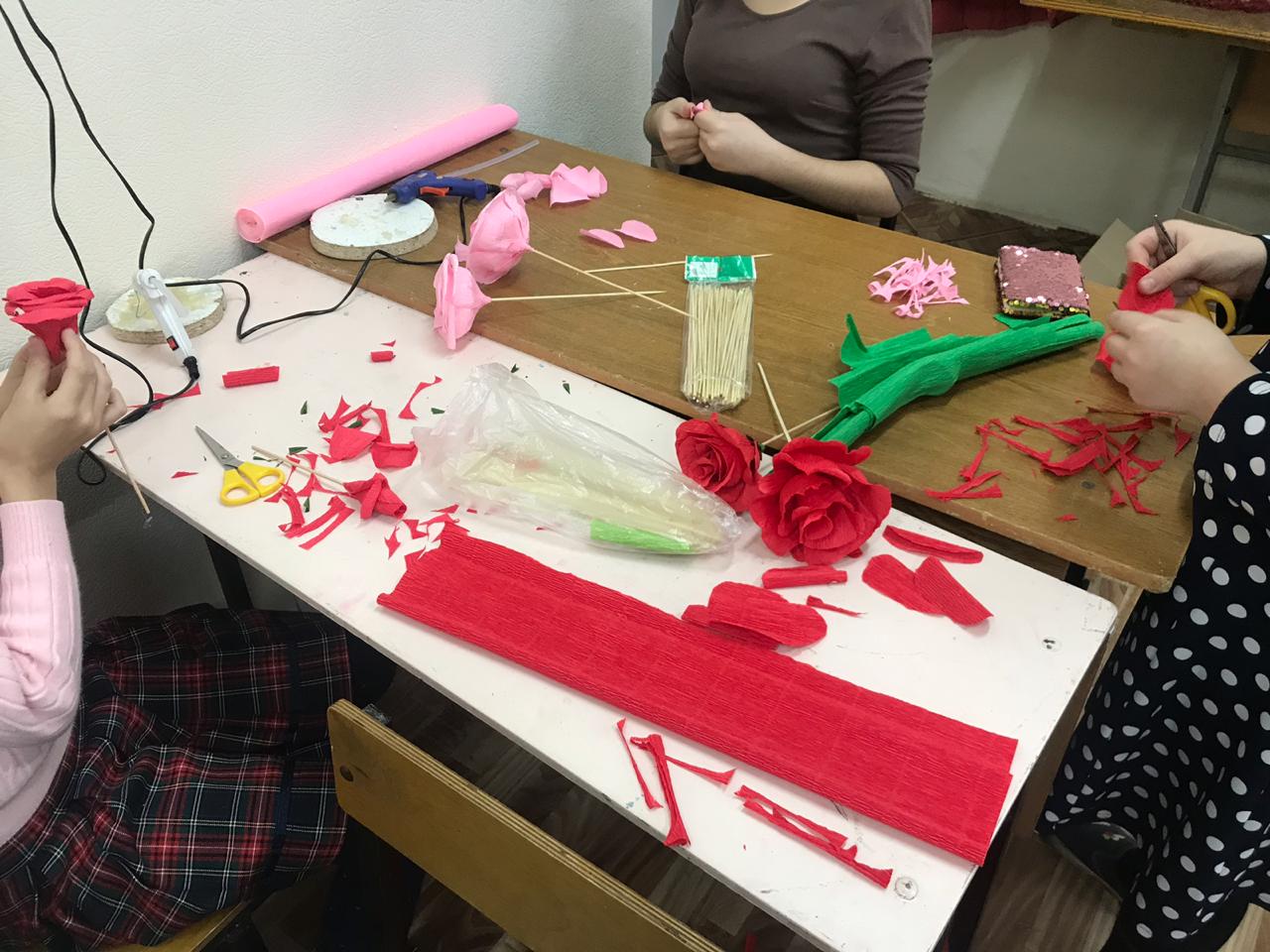 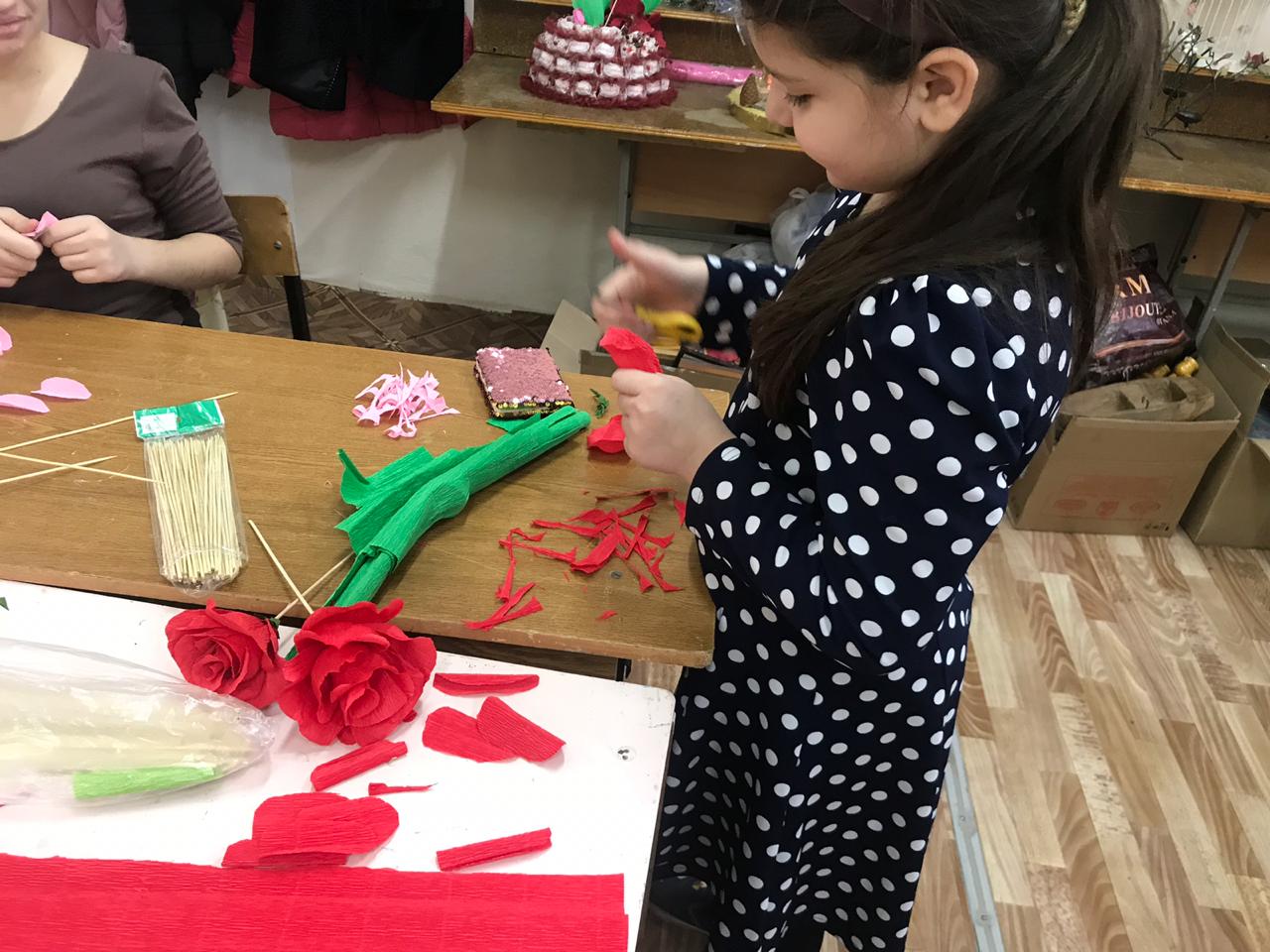 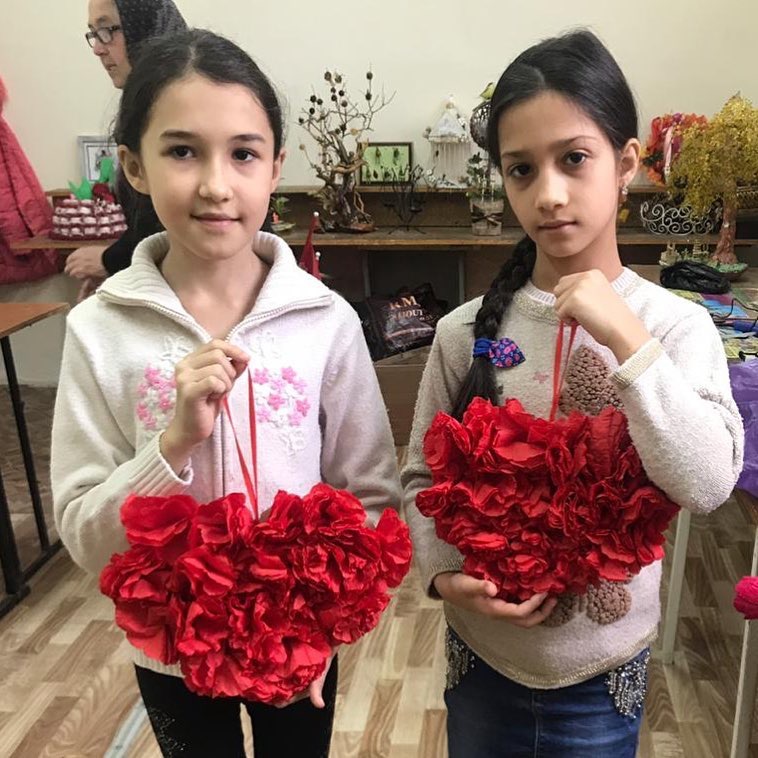 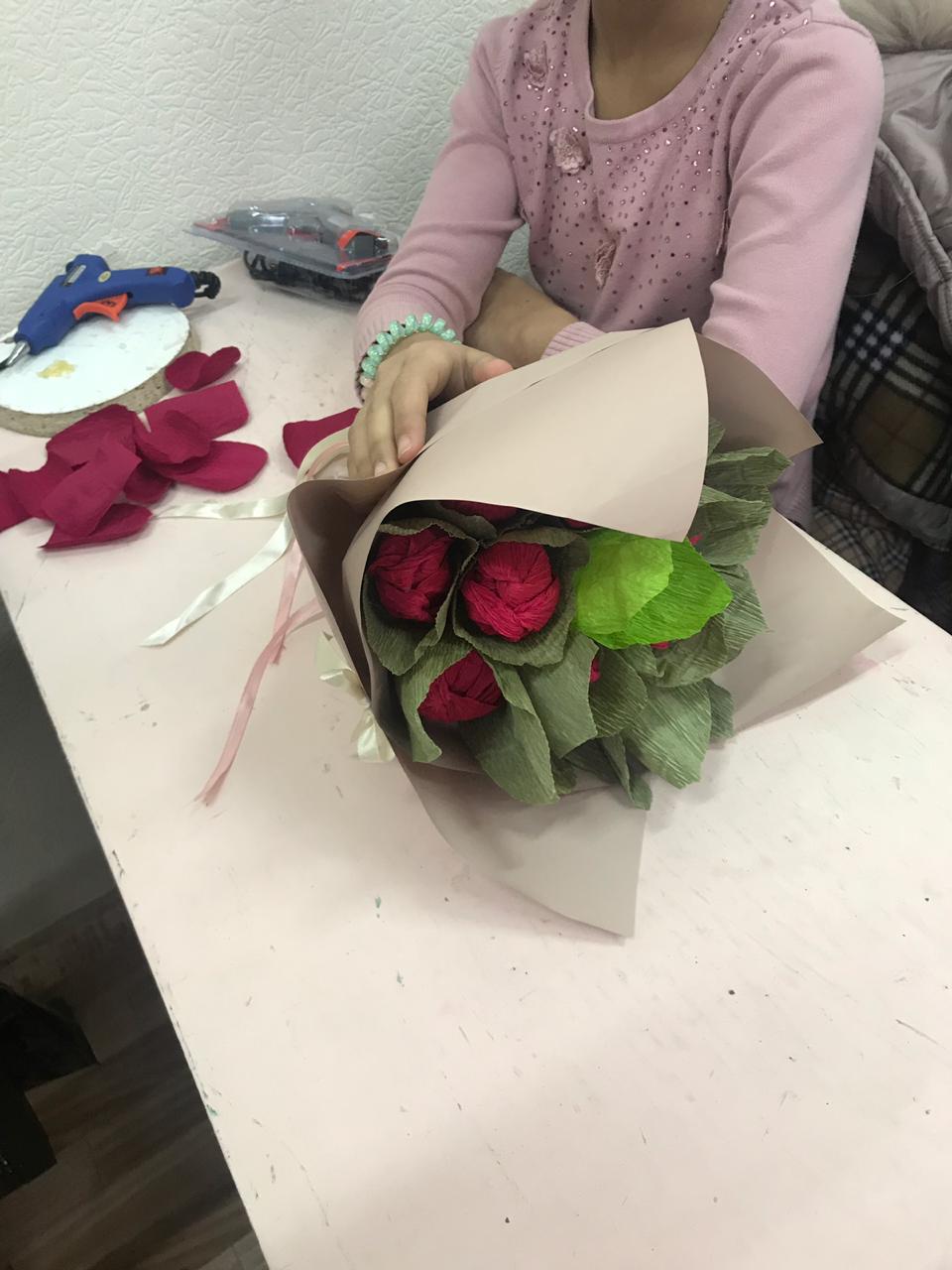 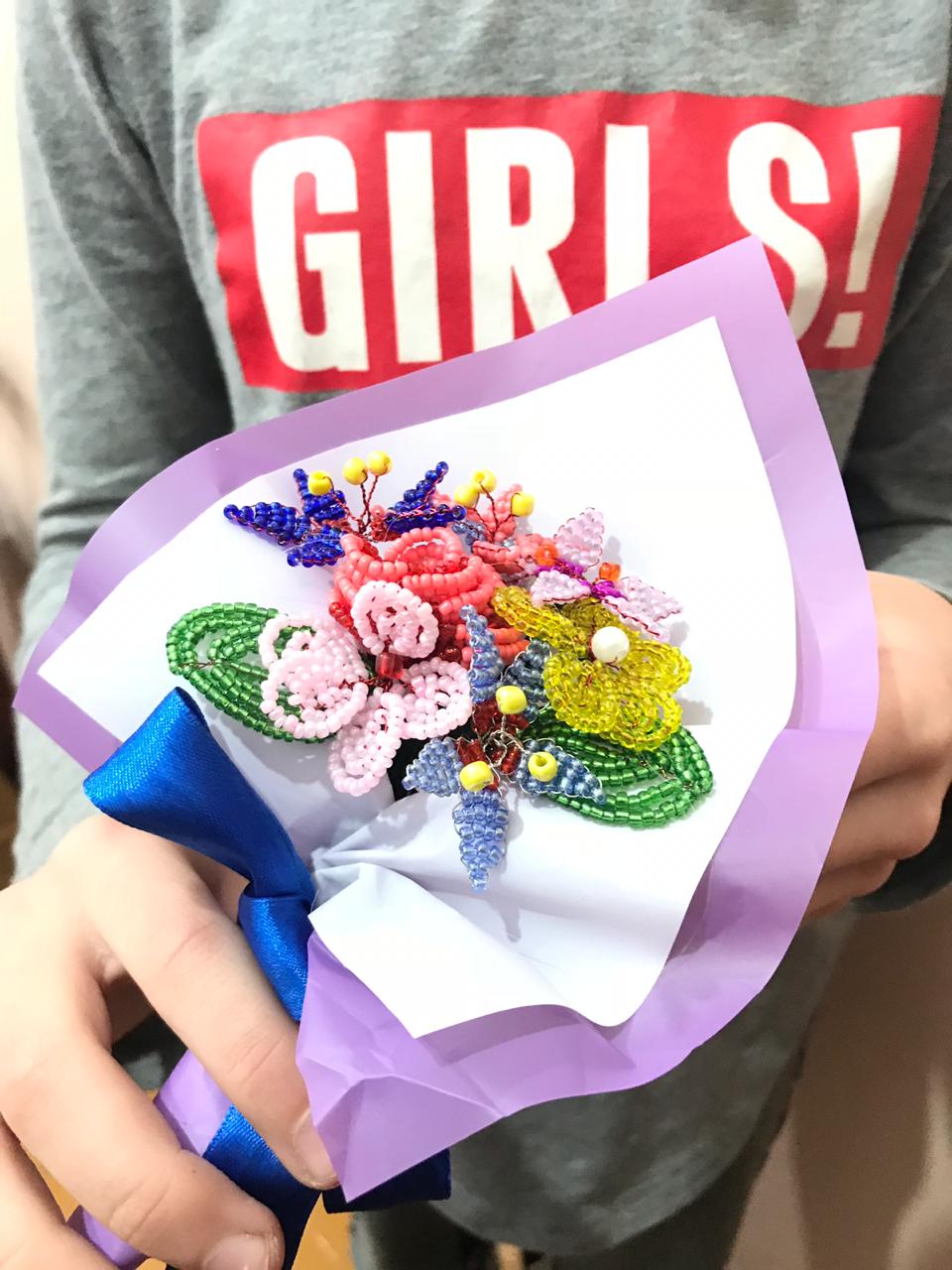 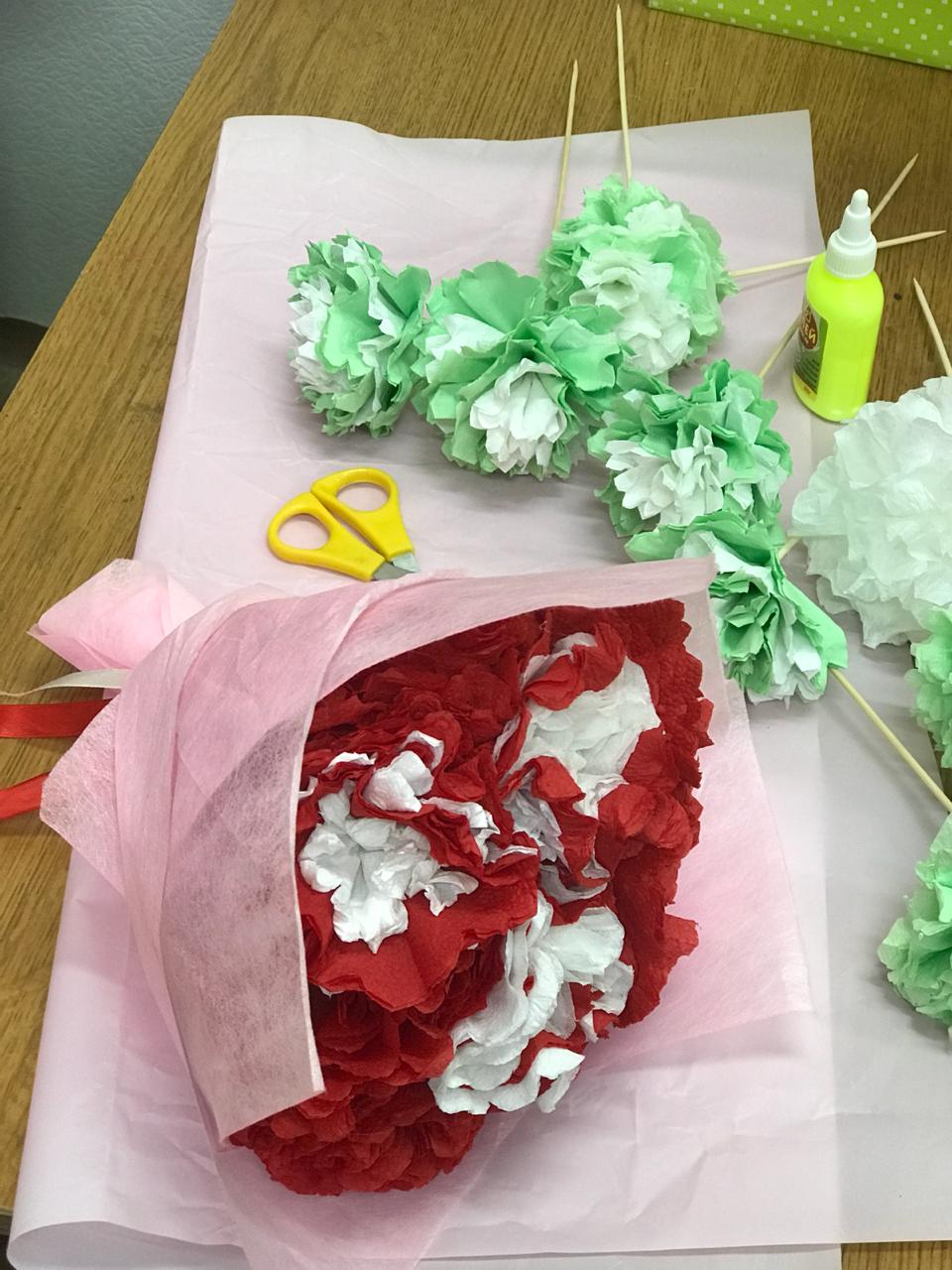 Будни  центра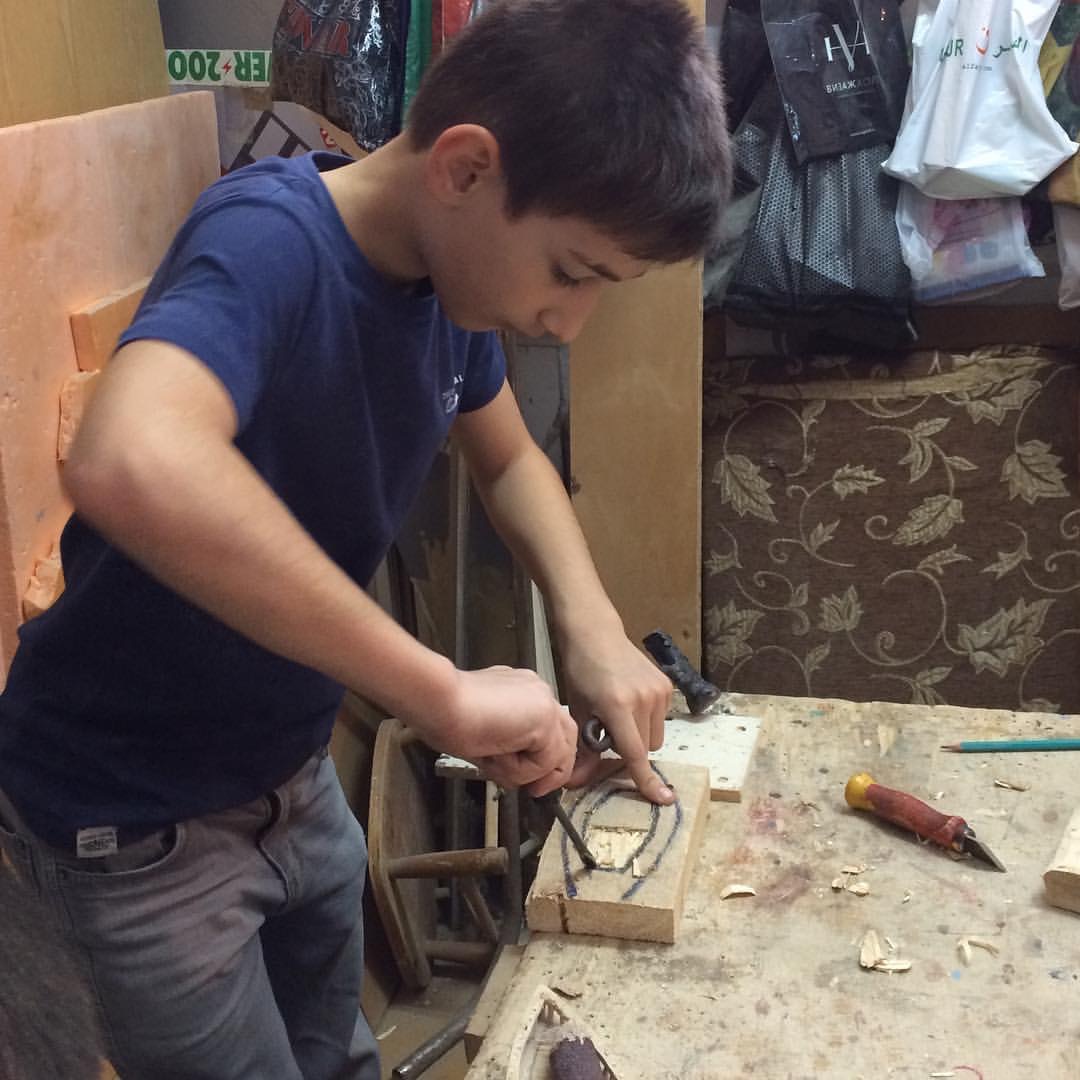 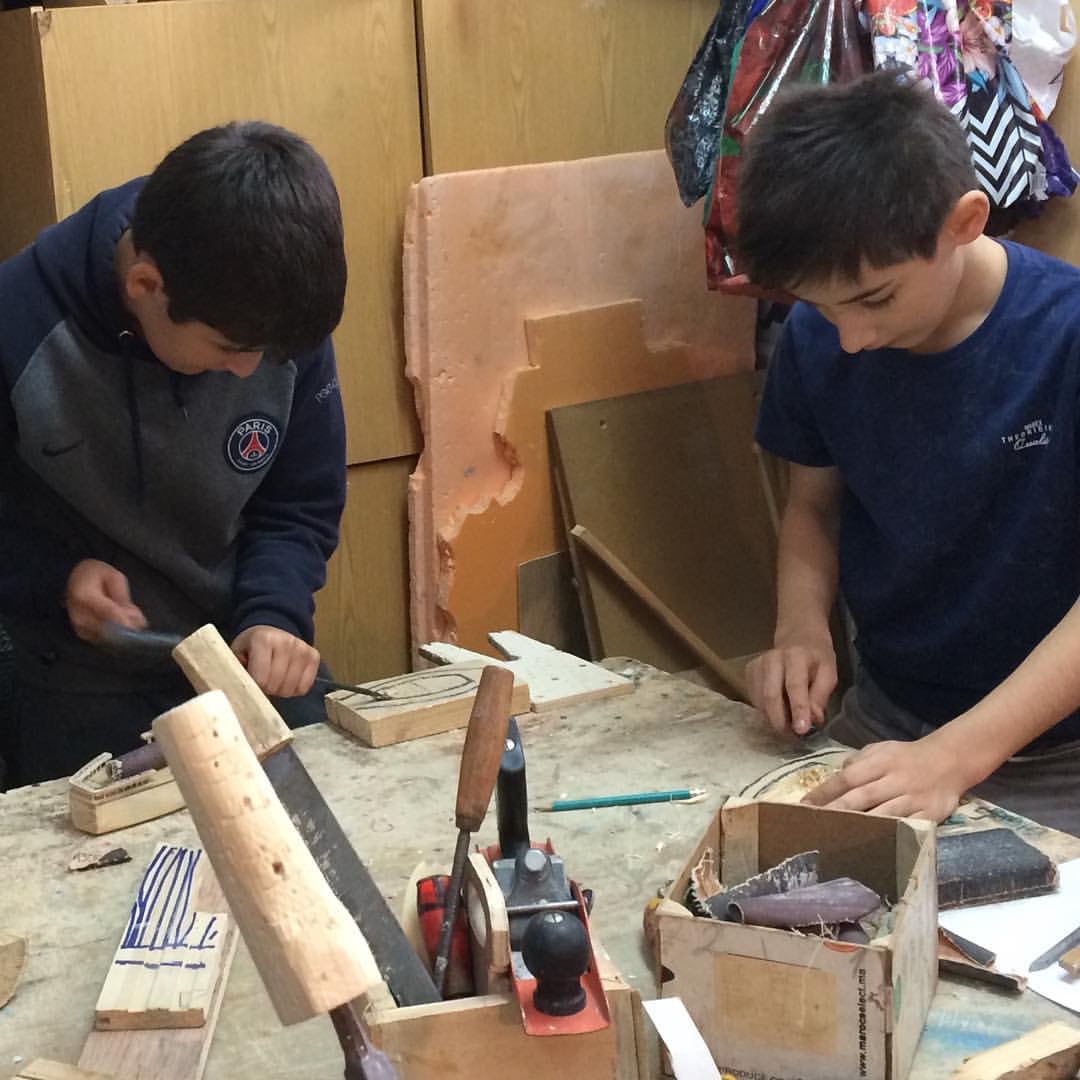 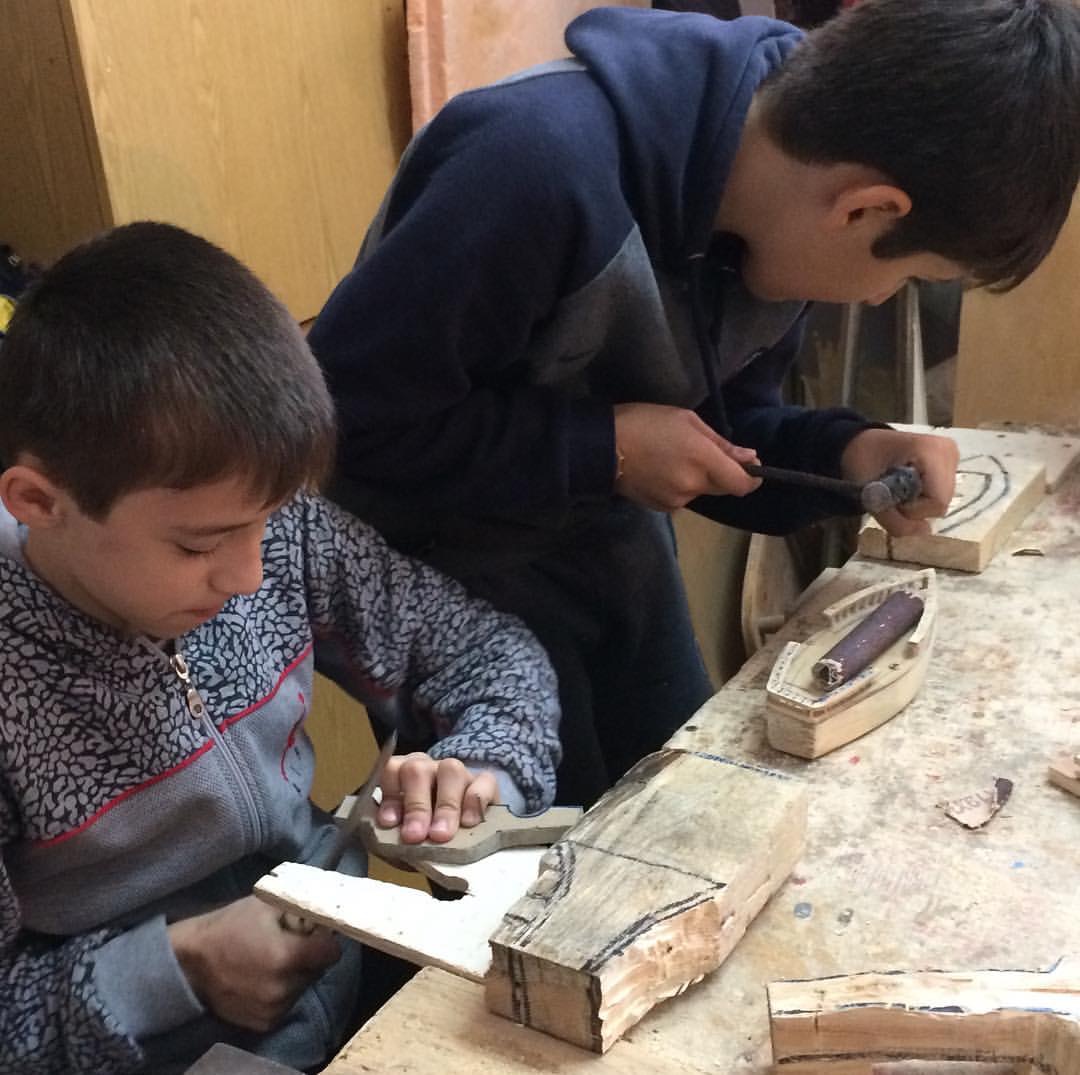 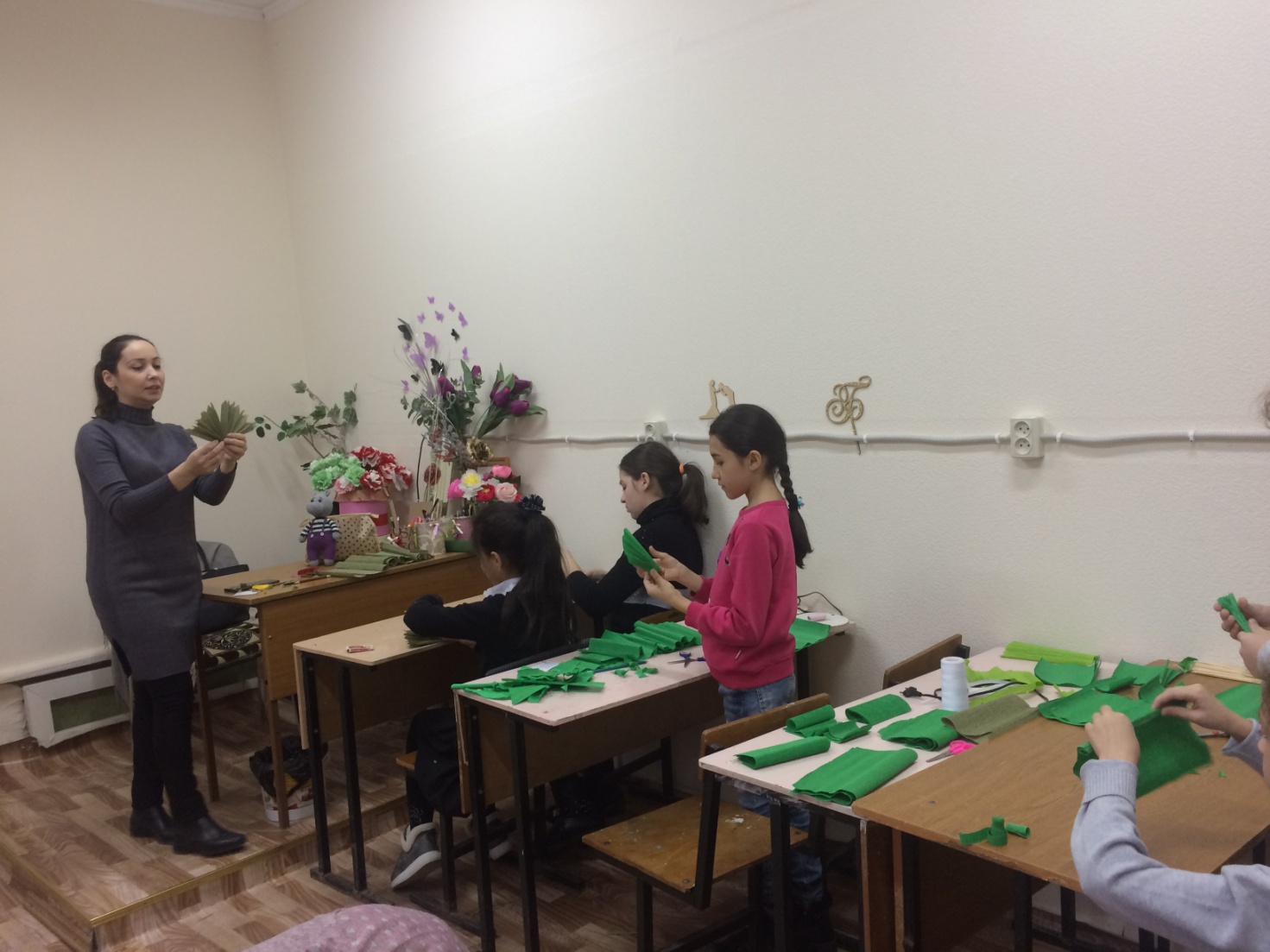 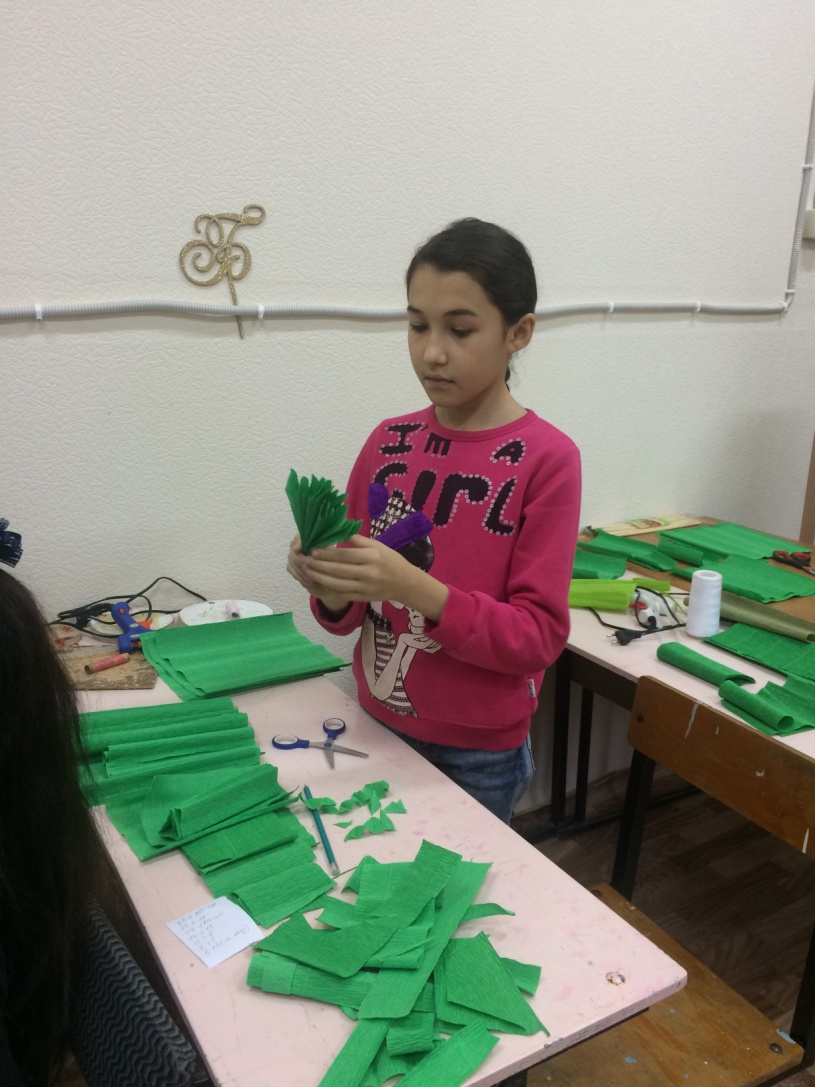 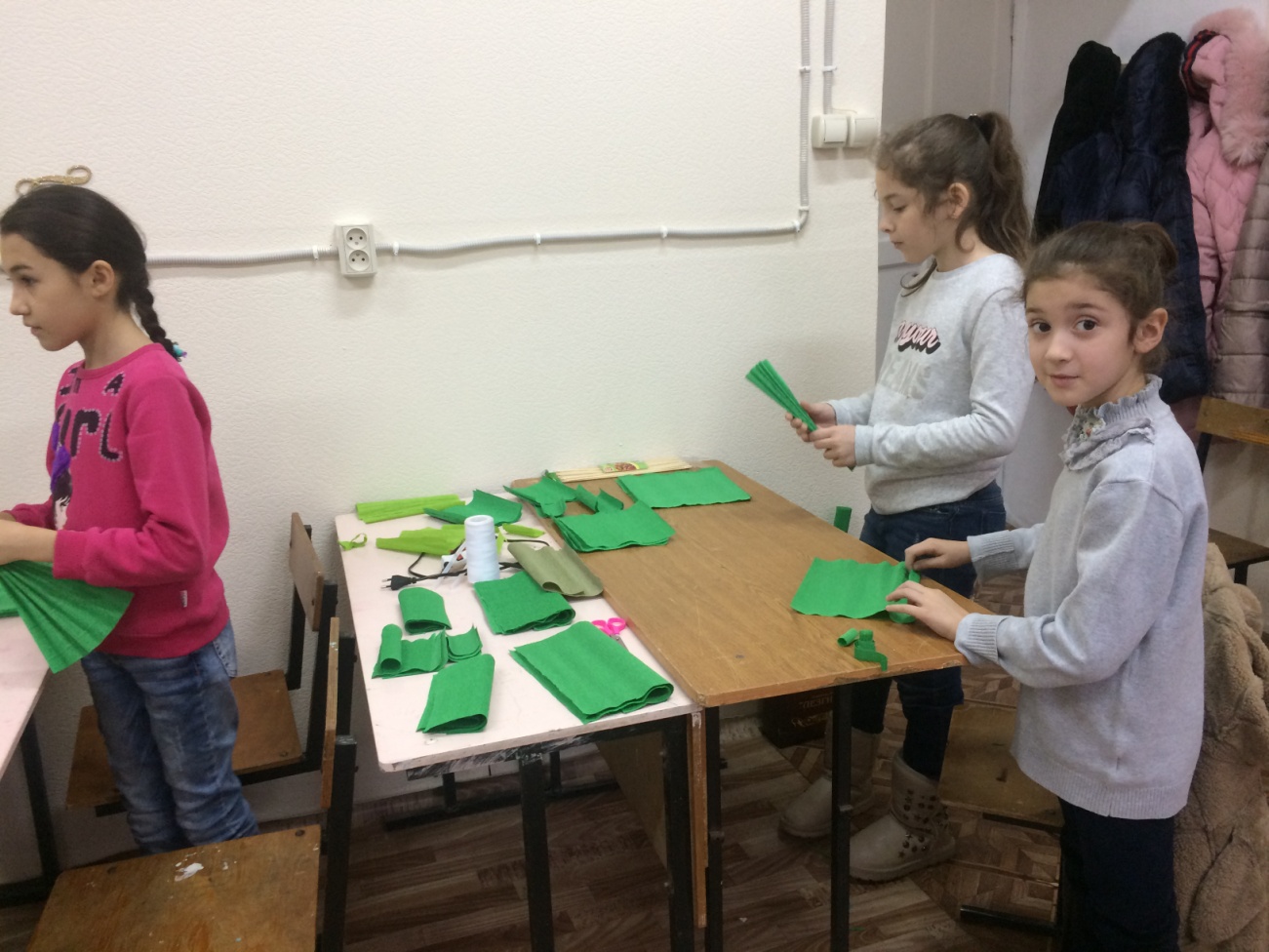 